ГАУДОСО «Рефтинская ДШИ»Методическое сообщениеОсобенности построения занятий по хореографии для детей 3-5 лет. Разработчик: преподаватель Козырева Ольга Ивановнапгт.Рефтинский2024г.Оглавление.I. Обоснование необходимости занятий хореографией детям 3-5 летII.Возрастные особенности детей 3-5 летIII. Игра, как основной способ веденияIV. Особенности подбора музыкального материала для занятий хореографией.V. Основы построения занятия.VI. Вывод.VII. Список используемой литературыОбоснование необходимости занятий хореографией детям 3-5 лет.Эталон всего вечного и прекрасного- танец всегда пробуждал в людях искренние и лучшие чувства, дарил минуты неповторимого ощущения счастья, прививал любовь к искусству, к своей истории, народу, Родине.В наше время, в эпоху информационно-компьютерных технологий, искусство, а именно, хореографическое, играет важную роль в формировании и развитии личности, формирует моральные качества, воспитывает чувство прекрасного, влияет на духовность человека.Благодаря занятиям танцами, растет внутренняя культура ребенка, он учится прекрасному, понимает, что только добро должно иметь место в этом мире.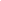 Уроки танцевального искусства развивают не только тело, но и душу ребенка, делают ее духовно богатой, творческой, индивидуальной. Те танцевальные композиции, которые несут в себе некоторую мораль, учат детей хорошему отношению к остальным участникам коллектива, и как результат, дети переносят это отношение в повседневную жизнь, в свое общение с друзьями, родителями. Это является очень важным фактором, так как детство — это пора формирования характера, из которого потом вырастают ростки духовной жизни целого поколения. Кроме того, хореография, как искусство коллективное, помогает с ранних лет развить чувство коллективизма, ответственности, самостоятельности, целеустремленности, доброты, принципиальности. В зависимости от сюжета танца, хореография знакомит с литературой, живописью, традициями разных народов, учит разделять добро и зло.Занятия танцами очень хороший способ воспитать и духовную, и физическую культуру ребенка. Ведь понятно, что помимо эстетического воспитания, хореография поможет держать ребенка в хорошей форме, научит слушать и слышать музыку, выработает правильную и красивую осанку, походку, и, конечно же, научит танцевать для себя и на сцене.Возрастные особенности детей 3-5 летВозраст 3-5 лет справедливо называют средним дошкольным. Неустойчивость настроения, эмоциональная ранимость, конкретность и образность мышления, увлеченность игрой и игровыми ситуациями сближают этих детей с младшими дошкольниками, уже складываются многие познавательные способности и личностные особенности ребенка.   Большую роль в восприятии детей в дошкольном детстве, продолжает играть подражание, особенно при овладении новым движением, операциям, действиям. Они легче воспринимают образы реальных предметов и материализованные действия, чем слова.Как и дети в возрасте от года до 3 лет, дошкольники среднего возраста эгоцентричны: они ещё не понимают, что у других людей могут быть свои представления о чем-либо, отличные от их представлений, что вообще возможно существование разных точек зрения на один и тот же предмет. Как правило, в этом возрасте дети и не умеют взглянуть на объект с позиций другого человека.Дошкольники среднего возраста не способны уследить за тем, как меняется объект и как он переходит в другое состояние. Они прекрасно фиксируют в памяти лишь устойчивые ситуации, состояния– исходные и конечные, но от них ускользает сам процесс преобразования.В этом возрасте ребенок усваивает язык чувств – принятые в обществе формы выражения тончайших оттенков переживаний при помощи взглядов, улыбок, жестов, поз, движений, интонаций голоса и т.д. Дети все еще остаются непосредственными и импульсивными. Эмоции, которые они испытывают, легко прочитываются на лице, в позе, жесте, во всем поведении. Для преподавателя поведение ребенка, выражение им чувств –важный показатель в понимании внутреннего мира маленького человека, свидетельствующий о его психическом состоянии и возможных перспективах развития. Эмоциональный фон на занятии может быть положительным или отрицательным. Например, жалоба ребенка педагогу — это проявление, в своеобразной форме, его стремления к общению с ним, острое желание рассказать о себе, чаще всего о каких-то своих трудностях и невзгодах, прежде всего в сфере отношений с окружающими людьми. Жалуясь взрослому, ребенок ищет у него сочувствия, сопереживания и помощи. Оставлять все это без внимания просто нельзя. В одних случаях достаточно приласкать ребенка, чтобы он перестал хныкать, жалуясь на несуществующие боли, чтобы увильнуть от выполнения определенных упражнений или части занятия. В других — следует   удовлетворить его потребность в положительной оценке, в уважительном к себе отношении.       В-третьих — помочь организовать взаимодействие со сверстниками, предварительно объяснив образцы поведения и исключив тем самым тенденцию к ябедничеству. Во всех случаях участие преподавателя поможет ребенку овладевать нормами взаимоотношений с окружающими людьми. Но так как содержание жалоб детей различно, то и отношение педагога к ним должно варьироваться в соответствии с их характером.Игра, как основной способ ведения занятия.Большую роль на формирование отношения детей друг с другом может оказать игра, которая является для маленького ребенка не только школой познания окружающего мира взрослых, но и школой взаимоотношения людей. В дошкольном возрасте игра является одной из основных форм организации детской жизни, в процессе которой дети как-то влияют друг на друга, приобретают для себя жизненные привычки. Игровая деятельность влияет на формирование всех психических процессов: произвольности, воображения, образного мышления и др. Именно эта деятельность в дошкольном возрасте является ведущей и определяет дальнейший путь психического развития ребенка.Опираясь на знания психологии детей возраста 3-5лет, педагог-хореограф должен уметь правильно   выстроить   план урока по хореографии, ритмопластике. Таким образом, при изучении рисунка в танцклассе, приобретению танцевальных навыков, музыкального восприятия, ритмических особенностей и взаимодействию с другими обучающимися в группе нужно использовать игру, как основную особенность данного возраста, для достижения поставленных задач в каждой отдельной группе.   В своих уроках для малышей я стараюсь находить связь между отдельными подвижными играми и образами с движениями, упражнениями и танцевальными заданиями, чтобы получить от обучаемых детей нужных результатов. Каждую часть практического урока нужно комментировать или называть понятными детям словами (образами, предметами, персонажами), а зачастую дети и сами подсказывают то или иное определение своим действиям на занятии ритмопластикой (ранней хореографией). Музыкально-танцевальное   занятие для   малышей   в игровой форме длится всего 25 минут.     На занятии дети учатся выражать эмоции посредством движения, развивают образное мышление и фантазию, чувство ритма и музыкальность, концентрацию внимания, память. Но бывает и так, что общий эмоциональный настрой детей   не находит отражения, желаемому педагогом, дети начинают отвлекаться и внимание группы буквально рассеивается на глазах. При определенном опыте может стать выходом отдельные предметы, находящиеся в танцклассе или же подготовленные на такой случай преподавателем. Либо же это может стать часть одежды (например, снятый при занятии на коврике носок или балетка - под предлогом душного помещения) и выполнения всех привычных упражнений с использованием данного предмета, что вновь вовлекает детей в игру и концентрирует внимание как на нечто новое.Кроме игр и упражнений существует трудовая деятельность, пока еще чаще совместная с педагогом, которые выступают не только в качестве лица, организующего и направляющего детей, но и в качестве непосредственного участника процесса, дисциплинирующего занимающихся в танцклассе. Например, в танцевально-игровой форме собирать предметы после окончания занятия. Участие преподавателя предупреждает нежелательное поведение детей, фиксируя и поощряя их промежуточные успехи, подводя их к достижению конечной цели. Известно, что дети указанного возраста оценивают своих сверстников, ориентируясь на мнение взрослых (родителей и преподавателей). Именно мальчики чаще оцениваются взрослыми негативно как непослушные, драчливые и пр. Девочки же больше соответствуют требованиям взрослых, они добры, послушны, спокойны и прочее. В силу этого девочки чаще заслуживают похвал и позитивных оценок. Относительно же мальчиков, в силу особенностей возраста 3- 5лет, внимание на словах педагога держится не более 2минут и похвала или замечание должны быть более конкретной (факт - за что). У мальчиков на занятии больше проявляется особенность возраста «Я ХОЧУ!», и задача детского хореографа заставить поверить его в свои силы и умение двигаться в нужное педагогу русло. Очень важно разделить с ребенком неудачу или если что-то не получается, поддерживать его во время выполнения движений, опираясь и на такие знания психологии возраста 3-5лет ( кризисного перехода   к «Я САМ!» «Я УЖЕ БОЛЬШОЙ!»).В целом дошкольники – кинестетики, т.е. им нужно пробовать, а не слушать или смотреть, поэтому занятия хореографией как нельзя лучше соответствуют данному требованию в развитии малышей. При ведении урока с данным возрастом педагогу нужно учитывать, что дошкольники остаются старательны лишь в течении приблизительно 12минут, и им необходима частая смена деятельности, переключение внимания. Усталость одних и активность других детей можно вылить в форму короткого концерта в рамках занятия, что способствует развитию творческого исполнительского мастерства, актерских данных, запоминанию пройденного материала и демонстрации навыков, полученных на ритмопластике. Стоит при этом помнить, что любая импровизация должна основываться на подготовке, не стоит применять данный прием, если в целом дети еще мало чему обучены.   Так же можно давать домашнее задание «показать пройденное или концерт родителям». Отдельным моментом концентрирования детей является образ педагога на занятии. Опрятность во внешнем виде, соответствие формы одежды хореографа должны подкрепляться чистотой, ясностью и грамотностью произношения слов, активностью в ведении занятия, а так же участие в игровых моментах в качестве ведущих образов/персонажей возможно с конкретными отличающими предметами, фокусирующими внимание детей на педагоге.Особенности подбора музыкального материала для занятий.Ритмопластика- это начальная форма обучения,   элементарное познание танцевальных форм движения, первый раздел обучения хореографии . Это во многом определяет подбор музыкальных произведений. Как правило, музыкальные отрывки еще не требуют на уроках   углубленного подхода к хореографическим формам, поэтому они не должны быть чересчур сложным по звучанию, размеру и характеру. Это несложные марши с легкой фактурой для хорошего усваивания учащимися ритма. Для упражнений по кругу используются несложные польки с ярко выраженным ритмом, например, чешская полька или белорусская полька “Янка”. В упражнениях по кругу хореографом часто применяется изменение темпа в музыке, которое служит более точному восприятию музыки учащимися, приучает реагировать на увеличение темпа или замедление, либо на внезапный переход к быстрому или медленному движению. Воспитывая эстетическое восприятие музыки, ритма, нужно подбирать музыкальные отрывки, согласованные с движениями, с характером танца, яркие по звучанию. Роль концертмейстера незаменима. Его работу следует рассматривать как неотъемлемую часть процесса обучения искусству танца. Подбор осуществляется в специальном музыкальном материале, который, к сожалению, является редкостью в музыкальных библиотеках и задача концертмейстера не только найти соответствующие ноты, но и выбрать из них именно то, что пригодится на уроке хореографии. Иногда стоит обратиться к современным детским музыкальным произведениям, которые придется подбирать на слух, но в итоге они всегда будут приводить детей в восторг и хорошее настроение, благоприятствующее усвоению материала на уроке.    Существует такое понятие у хореографов как “квадрат”. Это ни что иное, как период, состоящий из восьми или шестнадцати тактов, на логической законченности которого строится движения танца. Не все выбранные вальсы, польки, марши могут быть одобрены хореографом. Музыкальный репертуар необходимо постоянно пополнять. Действительно, частое звучание на уроке одного и того же марша или вальса ведет к механическому, не эмоциональному выполнению упражнений учащимися. Однако слишком частая смена сопровождения рассеивает внимание, не способствует усвоению и запоминанию движений. Давая определенный темп, метр и ритмический рисунок, музыка выявляет и подчеркивает характерные особенности движения, помогает его выполнению и одновременно приучает детей понимать соответствие между характером музыки и характер движения.Основы построения занятия.Музыка, движение и слово – эти “три кита” лежат в основе урока ритмопластики.   Для понимания ритма и запоминания многих упражнений на занятиях используется стихотворная форма-сопровождение. Примеры   таких коротких четверостиший можно легко найти в интернете и книгах по воспитанию и подвижным играм, подбирая под тему своих занятий и используя   для разнообразия образных движений. Например, урок можно начинать с приветствия:  «Мы пришли сегодня в класс, поздоровались сейчас.Будем танцевать, играть, все мы дружно повторять».Сядем ниже и подскочим,
Ручки шире и в замочек,
Ручки шире и в замочек,
Посмотрите, как мы можем!
Вправо-вправо повернемся
И растяжкой мы займемся…Задача первых двух лет обучения танцам – согласовать речь с движением и музыкой, научить ориентироваться в пространстве и освоить основные танцевальные элементы. Для 3-леток в уроке сконцентрировано гораздо больше танцевальных игр, причем с минимальным содержанием хореографии - хлопки, притопы, повороты. В этом возрасте не стоит задачи научить ребенка танцевать. Важно научить в первую очередь, чтобы дети повторяли за педагогом, ориентировались в пространстве, взаимодействовали с другими детьми. Также с раннего возраста для танцора важно развитие музыкального слуха и чувства ритма. Игры помогают развить реакцию, быстро запоминать танцевальные движения и комбинации.В этом возрасте у детей очень развито образное мышление, поэтому мало показать что-то несколько раз, нужно обязательно сопровождать свое движение словами. Очень хорошо, если каждое движение будет сопровождаться образами или символически как-то называться. А если Вы придумаете маленькую занимательную историю про движение, то дети вообще будут в восторге. Такова детская психология.Во-первых, так, дети лучше понимают движение, а во-вторых, быстрее запоминают. Ну, например,  урок можно выстроить как «Путешествие в волшебную страну». Конечно, замечательно, когда есть соответствующее музыкальное сопровождение. У каждого движения должны быть свои названия. И даже бывает, если я что-то пропустила, дети напоминают, что там-то мы еще в гостях сегодня не были или не встретили по дороге какого-то героя.Частая ошибка начинающих педагогов в работе с маленькими детьми заключается в том, что они уделяют много времени одной деятельности. Т.е. разучивают движение, занимаются партерной гимнастикой. Дети в этом возрасте быстро утомляются. А когда они устают, то теряют интерес, а соответственно и внимание становится рассеянным. Поэтому чаще меняйте род деятельности во время занятий. Примерно каждые 5-7 минут.Менять действия лучший вариант для занятия. Если дети потеряли внимание и устали, можно поиграть. Я с детьми играю в птичек, спрашиваю кто какая птичка, они называют, а потом птички летят по кругу, как только музыка остановилась птички присели и спрятались в домики. Придумать можно массу вариантов. Еще примеры: -Дети становятся в круг. И начинаем говорить в медленном темпе, показывая на то, что произносим: «Руки, плечи, уши, нос, руки, плечи, уши, нос, уши, нос, уши, нос, руки, плечи, уши, нос». Постепенно темп убыстряется. Кто ошибся, выходит из круга. Всем, кто выбыл из игры, дети сами придумывают танцевальные задания.-«Тихо-громко» В кругу. Дети двигаются против часовой стрелки, если музыка играет громко. Если же музыка играет тихо, дети должны двигаться в обратном направлении.-«Мышки в норках». Ознакомление с точками в зале. 8 норок, в которых живут мышки. Кошка гуляет, ведущий дает команду двум мышкам поменяться норками. Кошка в это время стремится поймать мышек.Дети расслабляются, и потом вы можете продолжить занятие.Маленькие дети часто копируют людей, с которыми общаются, родителей, воспитателей. Дети повторяют реплики, движения педагога. Поэтому, при показе движения, оно должно выглядеть именно так, как оно должно выглядеть.А если дети озадачены быть в темном лесу, то преподаватель должен быть в этом лесу вместе с ними. Дети летят на коврах самолетах в сказочную страну, педагог доложен лететь с ними, показывать движениями, эмоциями как они должны вести себя в той или иной ситуации. Если педагог заинтересован, чтобы в будущем дети выступали со 100% отдачей, то отдайте им сейчас 150% своей энергии и внимания.В 3х-летнем возрасте с детьми разучиваются простые танцы-этюды, хороводы с повторениями для лучшего запоминания, где дети могут выполнять движения по рисунку танца, повторяя за педагогом. А уже   с 4-5лет детей можно   приучать самостоятельно выполнять движения и запоминать порядок танца, дети в 5 лет легко могут приспособиться к делению на группы в танце (по образам, половому признаку, задачам). Но все же в данном возрасте и для постановки танцев для детей вообще следует учитывать, что детям проще запоминать и понимать танец сюжетный и с конкретными образами.   В постановках и разучивании этюдов выявляются одаренные дети и лидеры группы, что помогает хореографу координировать свои действия в течении цикла занятий. Этюды способствуют развитию двигательных качеств и умения концентрировать движения; способствуют развитию гибкости, ловкости, точности, пластичности, воспитанию выносливости и силы, формированию правильной осанки, красивой походки, а также обогащению двигательного опыта разнообразными видами движений детских танцев.Для детей 3-5 лет гимнастика — это прекрасная подготовка к серьезным урокам, которые им еще предстоит познать. В этом возрасте рано вставать к балетному станку. Но даже в рамках гимнастики дети приобретают умения и навыки, без которых невозможно дальнейшее обучение хореографическому искусству. В этом возрасте очень важно заниматься с детьми партерной гимнастикой, поскольку эта часть урока позволяет разработать позвоночник, его гибкость, накачать мышечный корсет и определенные группы мышц, помогает растянуть ребенка, избавить или предотвратить многие индивидуальные физические проблемы.  Настроить детей на гимнастику поможет стихотворение:Сядем ниже и подскочим,
Ручки шире и в замочек,
Ручки шире и в замочек,
Посмотрите, как мы можем!
Вправо-вправо повернемся
И растяжкой мы займемся…Ритмика способствует развитию способности воспринимать музыку, чувствовать ее настроение, характер, понимать содержание, помогает развить музыкальный слух, чувство ритма.Можно использовать прощание в стихотворной форме: «Скажем дружно мы «пока», Расставаться нам пора. Весело потопаем,  в ладоши всем похлопаем».Занятие в группе  должен быть построен по принципу «учимся играя», что позволяет детям в доступной форме изучать различные танцевальные движения, танцевальные этюды развивают у детей память, воображение и творческое мышление. Занятия помогают выработать гибкость, ловкость, пластичность, способность выражать чувства и эмоции через танец. А знакомые мелодии из популярных мультфильмов или просто любимые песенки и мелодии создают чудесную эмоциональную атмосферу на занятиях. Вывод.Вот основные советы по работе с детьми дошкольного возраста. Для улучшения продуктивности занятий преподаватель должен вести активную работу с родителями, проводить тесты и диагностику своей работы, анализировать результаты всей группы и каждого ребенка.Хочу сказать, что работа с малышами требует гораздо, больших душевных и физических сил. По крайней мере, я после занятий с дошкольниками чувствую себя как выжатый лимон и устаю гораздо больше, чем после занятий со старшими детьми. И напоследок, еще один совет, наберитесь терпения, ведь все, что Вы заложите в этих детей сейчас, вернется к Вам потом, когда они подрастут, и будут радовать Вас своими успехами!Список используемой литературы.1. Белопольская Н.Л. Экспресс-методика для диагностики детей 3-4лет. м// Когито-Центр,   2008г2. Домогацкая И.Е. Методика диагностики эстетических способностей детей 3-5 лет. М.// Классика-XXI, 20043.Дубровицкая С.   Подвижные игры для детей от 3 до 7лет. // Мой Малыш4. Жак-Далькроз Э. Ритм. – М.: Классика, 20015.Затямина Т.А. Музыкальная ритмика. – М.: Глобус, 20096. Карташова Л. О самоорганизации детей в подвижной игре. //Дошкольное воспитание. 1981, №11.7. Кацер О.В., Коротаева С.А. Музыка. Дети. Здоровье. Игровая методика развития музыкальных способностей детей. Часть 1, 2 (+2 CD) // Композитор, 2008г8. Юсупов Г. Воспитание самостоятельности у детей 3-5 - ти лет жизни// «Дошкольное воспитание», №8, 2002г.9. https://www.horeograf.com/new/5-sovetov-po-rabote-s-malyshami.html10. Пуртова Т.В., Беликова А.Н., Кветная О.В. Учите детей танцевать. М.»Владос» 2004.11.  Тихомирова Л.Ф. Упражнения на каждый день: развитие внимания и воображения дошкольников.